POPTÁVKA PRODEJNÍ PŮLT + VITRÍNYPRODEJNÍ PULTPožadovaný materiál pultu je lesklé lamino (nevím, zda je možná nějaká hezká a dostupná alternativa…).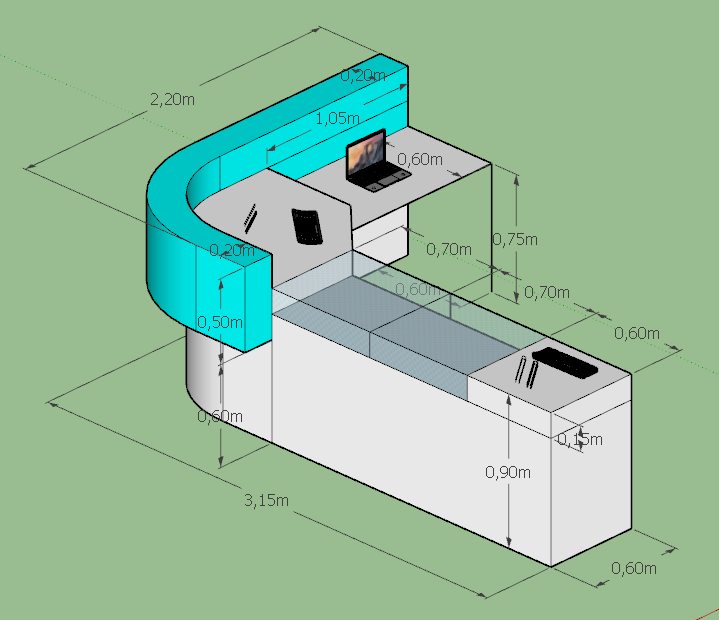 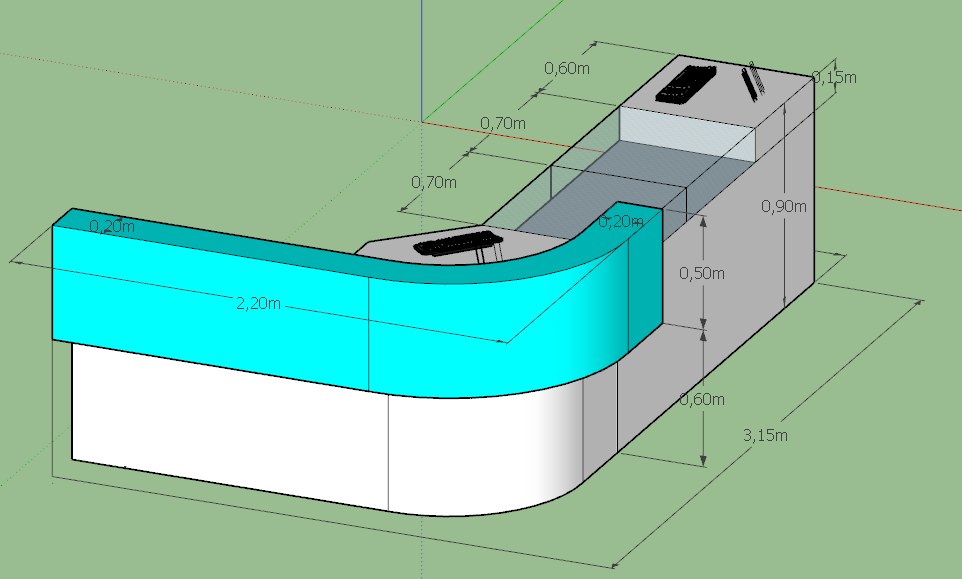 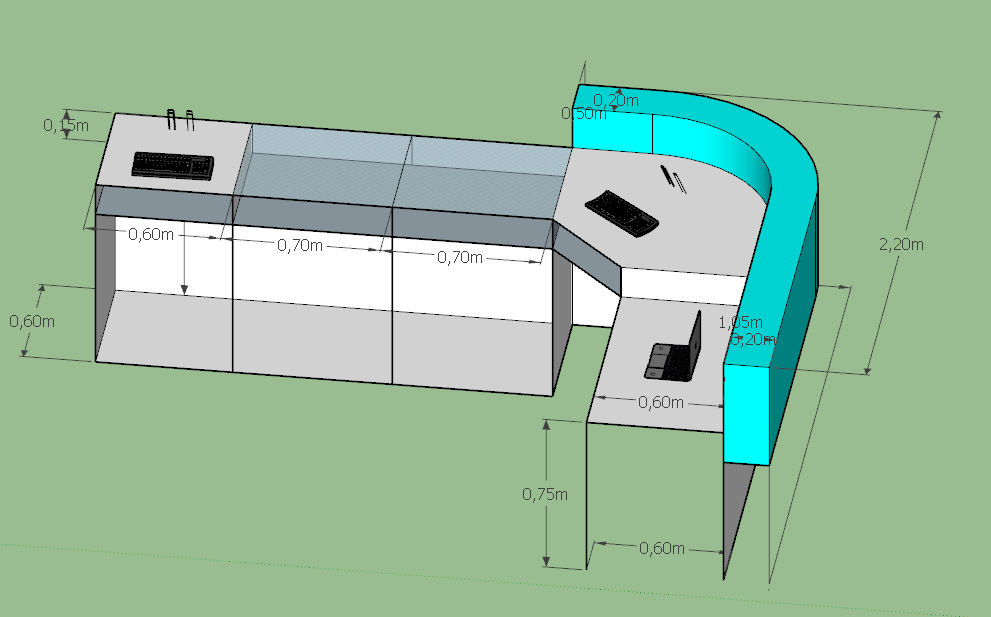 VitrínyVitrína č.1Je třeba vyřešit schod (25x25), na kterém bude vitrína částečně postavena. Ve vitríně bude 8 výškově nastavitelných polic. Představoval bych si to tak, že vitrína bude mít vyšší sokl, který vyřeší schod a tento sokl bude možno odmontovat pro případné postavení na rovnou zem.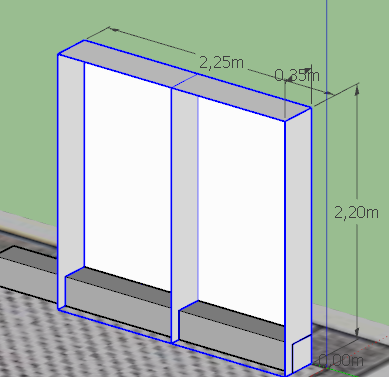 Vitrína č.2 a č.3Vepředu budou uzamykatelná skleněná dvířka. Ve vitríně bude 8 výškově nastavitelných polic. Vyřešit sokl viz výše.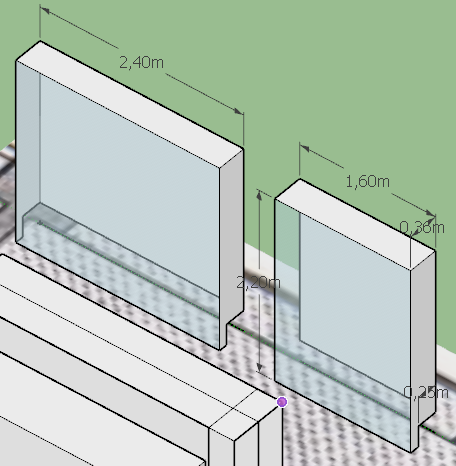 Vitrína č.4Vepředu budou uzamykatelná skleněná dvířka. Ve vitríně bude 8 výškově nastavitelných polic.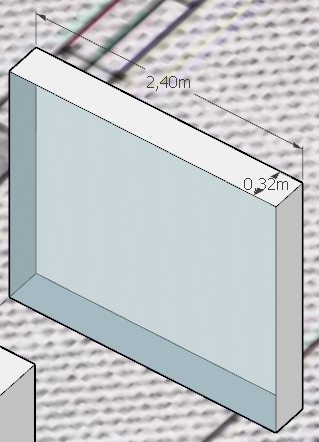 